Grupa 3 – latkiTemat tygodnia: „Moja ojczyzna” – 7.05.2020Temat dnia: „Przyroda w mieście”Cele ogólne • wzbogacanie wiedzy przyrodniczej, • rozwijanie słuchu muzycznego, • zachęcanie do aktywnego wypoczynku na łonie natury,• zapoznanie z mapą.Wyszukiwanie parków w albumach przyrodniczych. Rozmowa na temat parków. Rodzic tłumaczy, że parki to takie obszary, gdzie jest dużo drzew, trawy i gdzie można odpocząć. Ćwiczenia ortofoniczne Odgłosy przyrody. Dziecko powtarza za rodzicem: bzyczenie osy (bzzz, bzzz), odgłos wiatru (fiu, fiu), chód konia (kląskanie). Odgłosy mogą być powtarzane w różnych kombinacjach (np. odlot ptaków – śpiew ptaków – chód konia).Wprowadzenie do zajęć – rozmowa na podstawie obrazków. Obrazki motyli: cytrynka i pazia królowej. Rodzic prezentuje dziecku obrazki. Pyta, czy wie, co one przedstawiają i jak nazywają się oba motyle. Jeśli dziecko nie wie, Rodzic podaje obie nazwy i wskazuje odpowiednie obrazki. Na zakończenie podnosi obrazki w różnej kolejności (np. cytrynek – cytrynek – paź królowej...), a dziecko wypowiada nazwy motyli, które przedstawia obrazek.Słuchanie wiersza B. Forma: Motyle.
Motyl frwa nad łąką,
lubi jak grzeje słonko.

Na sobie ma tęczy kolory
i piękne na skrzydłach wzory.

Chciałbym zostać przez chwilę
takim pięknym motylem.Motyle - zabawa doskonaląca płynność ruchów w przestrzeni.Muzyka instrumentalna o łagodnym charakterze. Dziecko naśladują ruchy skrzydeł motyla, unosząc ręce w górę, a następnie opuszczając.Praca plastyczna – załącznik 1Rozprowadzanie plasteliny po powierzchni szablonu motyla.Drogi RodzicuPamiętaj, jeżeli czegoś nie wydrukujesz. Zawsze możesz to stworzyć razem z dzieckiem. Zrób zdjęcie z pracy z dzieckiem i wyślij na adres :przedszkolegoscino@gmail.com lub wyślij zdjęcie w wiadomości na fb przedszkolnym . Załącznik 1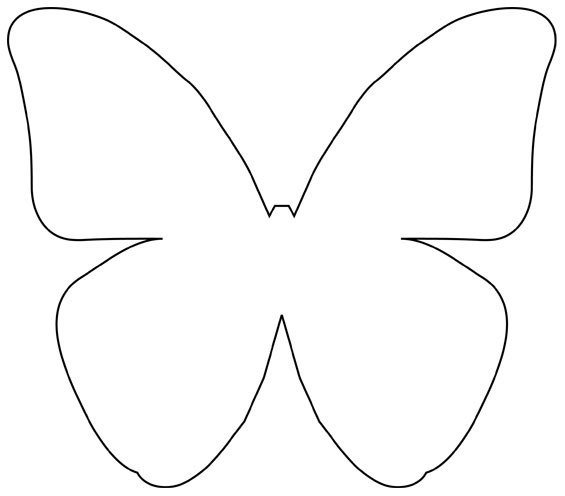 